03-254 Иж-27151 4х2 2-дверный заднеприводный пикап гп 450 кг, мест 2, снаряженный вес 1,05 тн, полный вес 1,59 тн, УЗАМ-412Э 75 лс, 115 км/час, 35047 экз., первое поколение, ПО «Ижмаш» г. Ижевск 1976-82 г.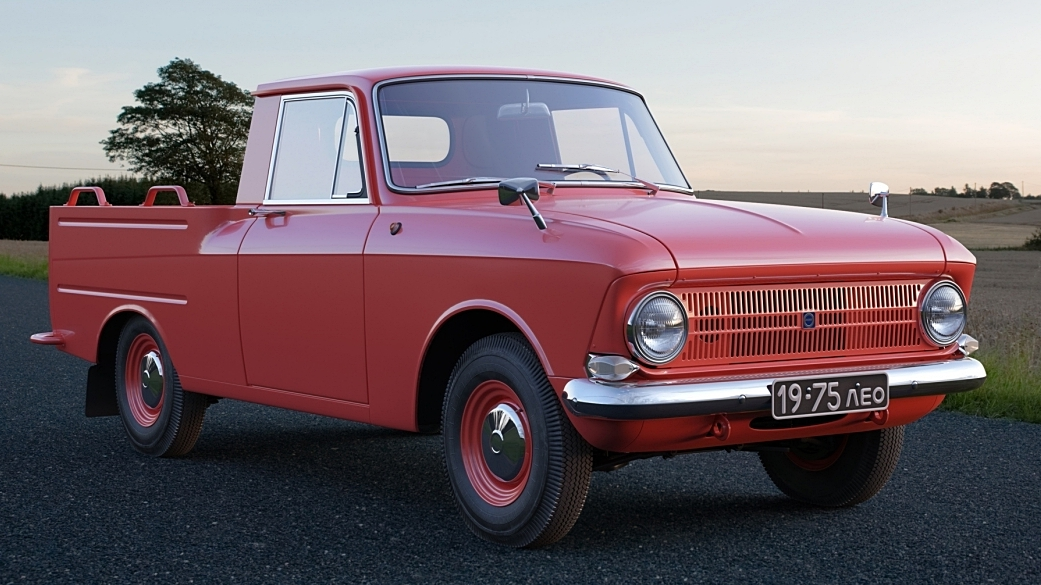  Иж-27151выпускался на Ижевском Машиностроительном заводе «Ижмаш» в г. Ижевске, в 1974-1982 годах. Кузов цельно металлический, формы пикап, имел откидную вниз заднюю дверь, кабина автомобиля двухместная, сиденья - раздельные с регулировкой сиденья водителя по длине и наклону спинки. Создан на базе автомобиля Москвич-412ИЭ. Выпускался в комплектации с двигателем модификации УЗАМ-412Э (1,487 л, 75 л.с.). В 1970-80-е г. был единственным серийным в СССР лёгким развозным автомобилем.     Использовался для перевозки небольших партий грузов. До этого снабжение торговых организацией подобным транспортом традиционно возлагалось на авторемонтные заводы, переделывавшие в развозные фургоны и пикапы отслужившие своё седаны и универсалы. Модификации Иж-27151пикап. Иж-27151 пикап -  первое поколение выпускалось в 1974-1982 годах. Передняя часть автомобиля была заимствована от Москвича-412, производившегося на том же заводе. На некоторые экспортные модификации устанавливалась передняя облицовка и фары (производства ГДР) от выпускавшегося в эти же годы в Ижевске Иж-2125 «Комби». Иж-27151-01 пикап - в 1982 году последовало обновление всего модельного ряда автомобилей Иж, вместо унаследованной от АЗЛК решётки радиатора они получили новую чёрную решётку собственной разработки с круглыми фарами. Также новое поколение получило новый капот, утопленные ручки и дверцы без форточек. Выпускался с 1982-1997 г. Иж-27151-013-01 «Elite PickUp» - экспортная модификация с удлинённой платформой. В СССР продавалась под индексом Иж-27151-013-01. Первоначально автомобиль поставлялся только в Латинскую Америку, но позже продавался также в Финляндии. Своё название получил по аналогии с экспортным наименованием Москвича-412, на некоторых рынках продававшемся как «Elite 1500». Основным отличием от пикапов для внутреннего рынка была удлиненная грузовая платформа и квадратные передние фары, как на Москвичах и Иж первого поколения. Задние блоки поворотов и габаритных огней оставались прежними, колёсная база и техническая начинка остались без изменений. Машина предназначалась для объёмных легковесных грузов. При увеличении полезного объёма грузовой платформы заявленная грузоподъёмность осталась прежней. В случае перегрузки машины разгружался передний мост, и нарушалась управляемость. Известно, что в девяностые годы на базе таких пикапов завод Иж изготовил для внутреннего рынка опытную партию из 10 грузопассажирских машин — с «застеклённым» фургоном. Часть из них использовалась как санитарные автомобили, но они не пошли в серию из-за плохой управляемости при загрузке задней оси.Технические характеристикиТип кузоваЦельнометаллический пикап несущего типа Габаритные размеры4130х1590х1825 ммКолёсная база2400 ммДорожный просвет193 ммСнаряженная масса1050 кгМаксимальная масса1590 кгОбъём багажника1600 лДвигательУЗАМ-412Э Бензиновый, четырехтактный, карбюраторныйОбъём двигателя1480 см. кубМощность двигателя75 л.с. при 5500 об. мин. (АИ 93)Объем топливного бака45 лКоробка передачМеханическая, четырехступенчатаяСистема зажиганияКонтактнаяПередняя подвескаНезависимая, пружинная с поперечными рычагами, со стабилизаторам поперечной устойчивостиЗадняя подвескаПродольные полуэллиптические рессоры с серьгами в задних ушкахМакс. скорость115 км/чВремя разгона до 100 км/ч19 сТип приводаЗаднийРазмер шин165/80 R13